Norsk Redaktørforening Styremøte 2021-03-23 (Teams) RKNSak 2021-15: Handlingsplanen 2021-2023I styrets møte 16. februar vedtok styret å sende utkast til handlingsplan ut på høring. Mandag 22. februar ble planutkastet sendt ut til regionforeninger og medlemmer med høringsfrist fredag 19. mars. I tillegg ble utkastet også delt i nyhetsbrevet. Planutkastet har også vekket interesse fra Medier24 som laget denne saken om forslaget om å forebygge krenkelseskultur.Siden høringsfristen er såpass tett på styremøtet, nøyer vi oss med å legge inn de innkomne forslagene som vedlegg. Planen, slik den ble sendt ut, følger som eksternt vedlegg. Med utgangspunkt i diskusjonen i styret kan sekretariatet etter styremøtet sende et revidert forslag til styrets medlemmer som kan behandles pr epost. Den versjonen styrets medlemmer blir enige om, vil være vil være den som behandles på landsmøtet.I det høringsfristen gikk ut, forelå det kun to høringsinnspill fra medlemmene. Disse følger som nummererte vedlegg til saken.Forslag til vedtak: Med utgangspunkt i høringsinnspillene og styrets drøfting i møtet, utarbeider sekretariatet et revidert forslag til handlingsplan som styret behandler pr epost. Vedlegg 1 Forslag fra Gustav-Erik Blaalid, redaktør i kyst.noVedlegg 2 Forslag fra Medienettverket ved styreleder Veslemøy Østrem Vedlegg 1Fra: Gustav-Erik Blaalid <gustav@kyst.no>
Dato: onsdag 24. februar 2021 10:24
Til: Reidun Kjelling Nybø <rkn@nored.no>
Emne: Forslag til tillegg iHeiJeg har lest utkastet, og har noen kommentar.Alle innspillene mener jeg er gode og nødvendige, men elefanten i rommet adresseres i altfor forsiktige og vage vendinger.1. Sosial medier kan ikke erstatte redaktørstyrte medier (dette må fokuseres mer eksplisitt)2. Norske medier må slutte med massiv, daglig reklame for sosiale medier. Hva er poenget med "Følg oss på..." annet enn reklame? La oss sammen, alle redaktørstyrte medier i Norge, gjøre en kollektiv innsats for å få fjernet dette fra alle websider, og alle enkeltsaker.3. Redaktørstyrte medier må jobbe mer bevisst for at debatt føres i nettopp redaktørstyrte medier - ikke hausse tilfeldige bloggere eller opphøye debatter i kommentarfeltene til opinionsdannende.4. Gjøre et krafttak for å få Regjering og Storting til å vedta lover som gjør slutt på at Norge er et skatteparadis for multinasjonale selskaper som undergraver inntektsgrunnlaget for norske medier. Nå har vi vente lenge nok på EU. Vi har vist verden at vi er best på å håndtere en pandemi - la oss vise verden at vi også klarer å bestemme over egne skatteregler. Redaktører må ha en mening om et så viktig tema.Håper dette kan være med i den videre debatten og handlingsplanmvhCand.polit og ansvarlig redaktørGustav Erik Blaalid
-- Vedlegg 2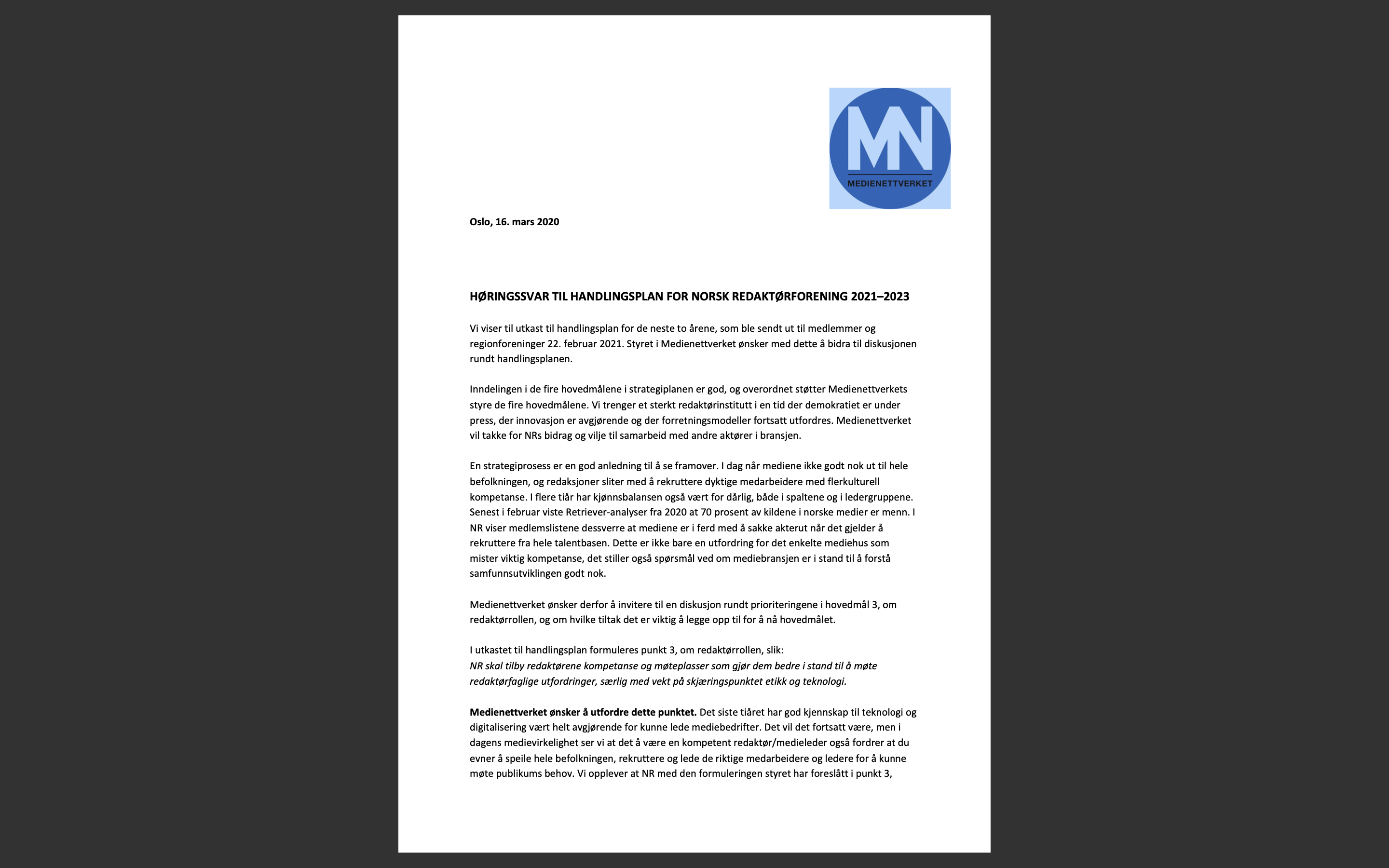 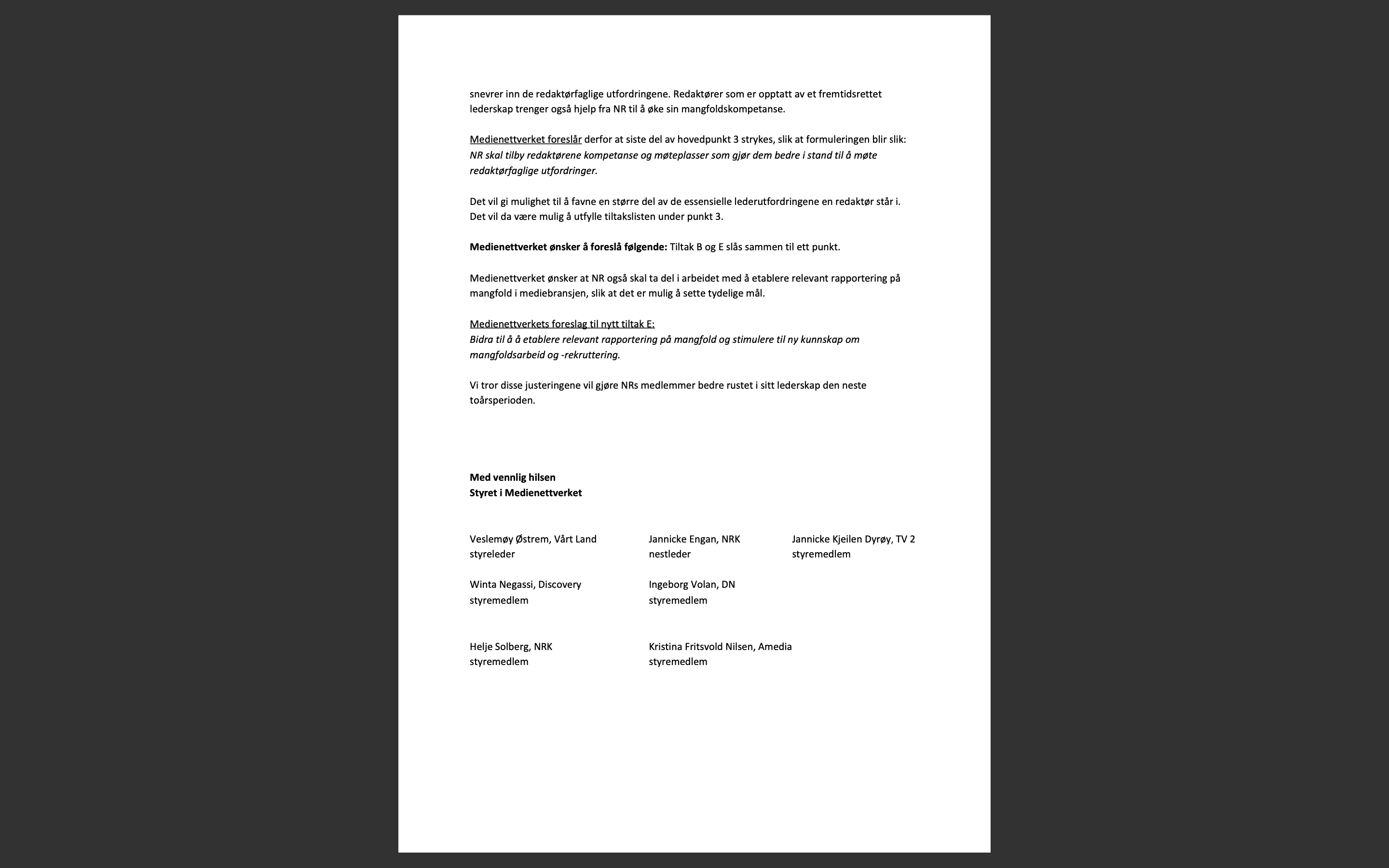 